Kraków, dnia 30.08.2017 r.Znak sprawy: LZ-281-123/17LZ/ZP/3068/17Strona internetowa Zamawiającego,Wykonawcy którzy pobrali SIWZ	Dotyczy postępowania w celu udzielenia zamówienia pn.: „Zaprojektowanie oraz budowa stacji ładowania autobusów elektrycznych wraz z towarzysząca infrastrukturą na terenie pętli autobusowej przy ul. Aleksandry w Krakowie”, prowadzonego w trybie przetargu sektorowego, na podstawie „Regulaminu udzielania zamówień sektorowych przez MPK S.A. w Krakowie”.	W związku z zapytaniami dotyczącymi zapisów „Specyfikacji istotnych warunków zamówienia” (SIWZ), Miejskie Przedsiębiorstwo Komunikacyjne Spółka Akcyjna w Krakowie wyjaśnia:PYTANIE 1Dotyczy załącznika nr 1 do SIWZ pkt. II.: Wymagane parametry elektryczne pkt. 3.e) - Płynna regulacja ograniczenia mocy wejściowej stacji ładowania od 0kW do 250kW (ze skokiem co 1 kW) przez Zamawiającego.Czy Zamawiający dopuszcza regulacje od 1 kW? W odniesieniu do norm związanych z komunikacją pomiędzy pojazdem, a stacją ładowania (DIN 70121,ISO 15118) ustawienie 0 kW na urządzeniu praktycznie wyłącza stację ładowania - każdy pojazd po podłączeniu i otrzymaniu wartości 0 kW jako maksymalną moc, zakończy komunikację ze stacją ładowania, co skutkować będzie koniecznością jego rozłączenia i ponownego połączenia, czyli np. upuszczenie i podniesienie pantografu. Poprawna sesja ładowania będzie mogła być zestawiona tylko jeśli stacja ładowania będzie wartość maksymalnej mocy większą od zera. - WYJAŚNIENIEPunkt II 3.e) załącznika nr 1 do SIWZ nie ulega zmianie.PYTANIE 2Dotyczy załącznika nr 1 do SIWZ pkt. II.: Wymagane parametry elektryczne pkt. 6. a,d,e. W tym punkcie Zamawiający wskazuje standard OCPP 1.6 i równocześnie wymagania, które nie są standardowymi elementami tego protokołu: m.in: a) ... ustawiony limit mocyd) Możliwość zdalnego zarządzania mocą, np. w sytuacjach ograniczeń dostaw energii, e) Możliwość dynamicznego zarządzania mocą w zależności od niewykorzystanej mocy z uwzględnieniem priorytetu ładowarek.Przekazywanie wyżej wymienionych parametrów możliwe jest tylko przy pomocy protokołu OCPP 1.6 z wykorzystaniem niestandardowych rozszerzeń. Prosimy o opis tych rozszerzeń. Dodatkowo Zamawiający wskazuje w pkt. 7 "Stację ładowania należy wpiąć w System Zarządzania Ładowarkami, jeżeli taki zostanie wskazany przez Zamawiającego.". Prosimy o wskazanie tego systemu oraz przekazanie opisu związanego z rozszerzeniami, które posiada ten system w celu realizacji wymagań związanych z przekazywaniem danych nie będących elementami standardu OCPP 1.6. - WYJAŚNIENIEZamawiający podtrzymuje zapisy SIWZ. Zarządzanie mocą ładowarki jest objęte wymaganym protokołem OCPP  w wersji 1.6. System Zarządzania Ładowarkami zostanie wskazany w trakcie realizacji umowy. Określona w SIWZ funkcjonalność ma być realizowana zgodnie z protokołem standardu OCPP 1.6 w zakresie określonym w wymaganiach.PYTANIE 3Dotyczy załącznika nr 1 do SIWZ  II. Wymagane parametry elektryczne pkt. 6. f,g. f) Możliwość wysyłania alertów m.in. o awariach, braku połączenia z ładowarką na adres e-mail oraz poprzez SMS. g) Możliwość powiadomienia poprzez e-mail o zakończonym ładowaniu.Czy w powyższych punktach Zamawiający wskazuje wymagania odnośnie Systemu Zarządzania Ładowarkami, czy są to wymagania odnośnie samej stacji ładowania, która jest przedmiotem zamówienia? Jeśli wymagania odnoszą się do Systemu Zarządzania Ładowarkami, co nie jest przedmiotem postępowania to wnioskujemy o ich usunięcie.- WYJAŚNIENIEWymagane parametry elektryczne o których mowa w pkt. II 6 f) i g) załącznika nr 1 do SIWZ dotyczą stacji ładowania.  PYTANIE 4Dotyczy załącznika nr 1 do SIWZ II. Wymagane parametry elektryczne pkt. 8. Stacja ładowania musi posiadać moduł łączności GSM/GPRS/3G.Czy Zamawiający będzie dostarczał karty SIM do komunikacji? Jeśli tak, to kto będzie odpowiedzialny za ich konfigurację? W przypadku jeśli konfiguracja będzie w gestii Wykonawcy, to prosimy o potwierdzenie, że Zamawiający przekaże niezbędne informacje dotyczące konfiguracji kart SIM oraz będzie udzieli wsparcia w fazie konfiguracji jeśli będzie to niezbędne. - WYJAŚNIENIEKartę SIM dostarcza Zamawiający wraz z danymi niezbędnymi do ich konfiguracji.PYTANIE 5Dotyczy załącznika nr 1 do SIWZ II. Wymagane parametry elektryczne pkt. 19. Stacja ładowania musi być wyposażona w podstawowe oprogramowanie umożliwiające: rozliczanie zakupionej energii, ładowanie pojazdów elektrycznych oraz na diagnostykę stacji. Oprogramowanie musi umożliwiać dostęp poprzez bezpośrednie połączenie oraz online (zdalnie). Ilość danych przechowywanych lokalnie (informacje umożliwiające rozliczanie zakupionej energii, ładowanie pojazdów elektrycznych oraz na diagnostykę stacji) jest ograniczona ilością dostępnej przestrzeni do zapisu. W związku z tym prosimy o informacje za jaki okres (np. Ilość dni) mają być przechowywane dane? Równocześnie prosimy o informacje w jaki sposób miałyby być pobierane lokalnie - w specyfikacji nie został wskazany żaden interfejs do tego celu.- WYJAŚNIENIEWymagana jest dostępność w ładowarce historii minimum z ostatniego roku poprzez typowy interfejs komputera przenośnego np. USB PYTANIE 6Prosimy od udostępnienie podpisanej umowy przyłączeniowej z Tauron Dystrybucja S.A. - WYJAŚNIENIE Umowa przyłączeniowa  zostanie udostępniona  wybranemu Wykonawcy .PYTANIE 7Termin rozpoczęcia prac projektowych powinien się rozpocząć od momentu wskazania przez Tauron Dystrybucja S.A. uzgodnionej lokalizacji złącza kablowego SN o którym mowa w Warunkach Przyłączenia. Brak uzgodnionej lokalizacji złącza kablowego, które wykonuje Tauron Dystrybucja S.A. uniemożliwia rozpoczęcie prac projektowych związanych z przyłączem kablowym SN i stacją transformatorową. Czy w związku z tym Zamawiający przewiduje wydłużenie terminu realizacji zadania o czas w którym zostanie ostatecznie ustalona lokalizacja złącza kablowego SN przez Tauron. Poza tym brak takiej wiedzy uniemożliwia dokładne określenie ceny za wykonanie przyłącza i uzgodnień związanych z wykonaniem linii kablowej SN zasilającej stację transformatorową. Jaką długość linii kablowej przyjąć do oferty? - WYJAŚNIENIE Zamawiający nie przewiduje wydłużenia terminu realizacji zadania. Uzgodnienia z Tauron leżą po stronie Wykonawcy. PYTANIE 8Czy Zamawiający dopuszcza lokalizację projektowanej stacji transformatorowej na innej działce niż 103/20 w przypadku braku możliwości jej lokalizacji na przedmiotowej działce? W PFU pkt 1 (przedmiot opracowania) jest mowa o działce 103/20, natomiast wskazana w pkt. 5.1 lokalizacja nie leży na w/w działce. Prosimy o podanie numerów działek, które są częścią zajezdni przy ul. Aleksandry i na których Zamawiający dopuszcza lokalizację stacji transformatorowej.  - WYJAŚNIENIEZamawiający wskazał działki na które ma wstępna zgodę ZIKiT dla planowanej stacji oraz stanowiska ładowania dla działek 103/20 oraz 102/21. Zamawiajacy dopuszcza zmianę lokalizacji w obrębie pętli autobusowej przy ul. Aleksandry w Krakowie. Wykonawca zobowiązany jest do uzyskania prawa do dysponowania terenem na cele budowlane w przypadku wskazanych działek jak również dla zmienionej lokalizacji. Dotyczy to również zmiany warunków przyłączeniowych oraz zmiany umowy przyłączeniowej przez Wykonawcę. Na zmianę lokalizacji Wykonawca musi uzyskać pisemną zgodę zamawiającego.PYTANIE 9 Czy Zamawiający posiada zgodę ZIKiT’u na lokalizację stacji transformatorowej na działce 103/20. - WYJAŚNIENIE Zgodnie z odpowiedzią 8 niniejszego pisma.PYTANIE 10Prosimy o wyjaśnienie zapisu  PFU pkt. 2 w którym Zamawiający opisał zasilanie stacji ładowania z pola nN stacji transformatorowej własności Tauron Dystrybucja S.A. Inwestora. Powyższy zapis jest rozbieżny z Warunkami Przyłączenia wydanymi przez Tauron Dystrybucja S.A.- ZMIANAZamawiajacy zmienia załącznik nr 2 do SIWZ. Zmieniony PFU stanowi załącznik do niniejszego pisma.PYTANIE 11Zgodnie z pkt. 5.2 PFU stacja transformatorowa ma być wyposażona w jedną komorę transformatorową przystosowaną do transformatora o mocy minimum 400kVA. W związku z powyższym proszę o określenie maksymalnej mocy transformatora dla którego należy przewidzieć komorę transformatorową w przedmiotowej stacji.- ZMIANAZgodnie ze zmienionym  PFU.PYTANIE 12Proszę o informację co Zamawiający rozumie przez zapis z pkt. 5.2. PFU „odpowiednie rozdzielnice lub rozdzielnica wyposażona w pole rezerwowe z możliwością dostawy energii elektrycznej do systemu elektroenergetycznego”. O jaką rozdzielnicę chodzi w powyższym zapisie  (SN czy nN) oraz jak ma zostać wyposażone przedmiotowe pole rezerwowe oraz co miałoby zostać do niego podłączone. - ZMIANAZgodnie ze zmienionym  PFU.PYTANIE 13Prosimy o wyjaśnienie zapisu PFU pkt. 5.4 w którym jest mowa o rozdzielnicy SN dwusekcyjnej, natomiast Warunki Przyłączenia wydane przez Tauron Dystrybucja S.A. przewidują jedną linię zasilającą,  rozdzielnica nN wg pkt. 5.5. PFU ma być jednosekcyjna, ponadto w pkt. 5.2. PFU jest mowa o jednej komorze transformatorowej. Poza tym wyposażenie rozdzielnicy SN w pkt. 5.4 PFU różni się od wyposażenia rozdzielnicy SN w Warunkach Przyłączenia. - ZMIANAZgodnie ze zmienionym  PFU.PYTANIE 14Z PFU pkt. 5.5 wynika, że pola odpływowe mają być wyposażone w wyłącznik, rozłączniki wraz z zabezpieczeniami. Prosimy o sprecyzowanie jak ma zostać wyposażona rozdzielnica nN w stacji transformatorowej. Ile ma być pól odpływowych i czy mają zostać wyposażone w rozłączniki z wkładkami bezpiecznikowymi lub w wyłącznik z członem zabezpieczeniowym, czy może w rozłącznik kompaktowy. - WYJAŚNIENIERozdzielnię nN należy wyposażyć w rozłącznik bezpiecznikowy. Wyłącznik oraz dodatkowy element dający widoczną przerwę w obwodzie należy zamontować pośrednim złączu kablowym. W stacji trafo należy przewidzieć dwa pola odpływowe, z czego jedno ma być wyposażone, a drugie przygotowane pod montaż identycznego wyposażenia.PYTANIE 15Prosimy o informację czy złącze pomiędzy stacją transformatorową, a ładowarką o którym mowa w Wymaganiach Technicznych pkt. II k) ma być wyposażone w licznik energii elektrycznej czy tylko w miejsce na jego montaż.- WYJAŚNIENIETylko w miejsce na montaż.PYTANIE 16Czy Zamawiający dopuszcza wyższą szafę zabudowy aparatury elektrycznej niż 2 m jeżeli startujący ma już opracowane takie rozwiązanie?  - WYJAŚNIENIENie. Zamawiajacy podtrzymuje zapisy SIWZ.PYTANIE 17Czy Zamawiający dopuszcza mniejsza podstawę niż w SIWZ 1.5 x0.8 mb? - WYJAŚNIENIETak. Zamawiajacy podał maksymalne wymiary. Zamawiajacy podtrzymuje zapisy SIWZPYTANIE 18Czy Zamawiający dopuszcza większy zakres napięć wyjściowych np. 300-800 VDC? Przy założeniu że wymagany max. prąd 400A będzie osiągalny dla napięcia 500VDC. - WYJAŚNIENIEZamawiający podtrzymuje zapisy SIWZ.PYTANIE 19Czy Zamawiający dopuszcza budowę modułową ładowarki i czy dopuści, aby ładowarka składała się z 5 modułów 45kW? - WYJAŚNIENIEZamawiający podtrzymuje swoje wymagania. Sposób rozwiązań zabudowy ładowarki przy zachowaniu wymogów zamawiającego jest w gestii Wykonawcy.PYTANIE 20Czy Zamawiający dopuści możliwość zastosowania modułów w technologii SiC o wyższej sprawności >96%? – WYJAŚNIENIE Zamawiajacy określił minimalną sprawność ładowarki. Zamawiajacy podtrzymuje zapisy SIWZ.PYTANIE 21Czy licznik energii może być zabudowany w konstrukcji stacji szybkiego ładowania?  - ZMIANAZamawiajacy nie wymaga licznika energii. Pkt. II.3 j) załącznika nr 1 SIWZ zostaje usunięty. PYTANIE 22Prosimy dokładnie określić co ma być podświetlone w stacji szybkiego ładowania m.in. jakie wnęki mają być podświetlone i co w przypadku, jeśli opracowane rozwiązanie stacji ładowania nie przewiduje wnęk? - WYJAŚNIENIEWykonawca ma obowiązek przedstawienia i uzyskania zatwierdzenia wizualizacji stacji ładowania wraz z podświetleniem, jeśli takie będzie, zgodnie z pkt. II.3.k) załącznika nr 1 do SIWZ. PYTANIE 23Czy Zamawiający mógłby określić oczekiwane miejsce zlokalizowania stacji transformatorowej (wraz z infrastrukturą towarzyszącą) oraz złącza ZKSN? WYJAŚNIENIELokalizacja stacji transformatorowej leży w gestii projektanta i będzie uzależniona od uzbrojenia terenu i możliwości formalno prawnychPYTANIE 24Czy Zamawiający mógłby określić długości przewodów pomiędzy stacją transformatorową, złączem ZKSN a stacją ładowania? - WYJAŚNIENIENie. Długości będą pochodną projektuPYTANIE 25Czy w projektowanej stacji transformatorowej wymagana jest jakaś komunikacja z systemem nadrzędnym? - WYJAŚNIENIENie. Jedynie w układzie pomiarowym w stacji trafo należy zamontować dodatkowy modem transmisji danych z układu pomiarowego na potrzeby właściciela stacji.PYTANIE 26Czy Zamawiający rozważy możliwość przedłużenia terminu składania oferty oraz umożliwi ponowne przeprowadzenie wizji lokalnej. - WYJAŚNIENIEZamawiający nie przewiduje powtórnej wizji lokalnej. Zamawiający nie zabrania dokonania wizji we własnym zakresie. Termin składania ofert ulega zmianie zgodnie z informacją zawartą w niniejszym piśmie.PYTANIE 27Czy Zamawiający wyraża zgodę na zmianę sposobu pomiaru hałasu stacji ładowania, zgodnie z powszechnie przyjętymi metodami pomiaru, tj. w odległości 3 m od badanego źródła dźwięku?- WYJAŚNIENIENie. Zamawiajacy podtrzymuje zapisy SIWZPYTANIE 28Czy Zamawiający dopuści rozwiązanie emitujące hałas na poziomie nieprzekraczającym 60 dB, zgodnie z  wydanym Rozporządzeniem Ministra Środowiska z dnia 14.06.2017 na podstawie ustawy z dnia 27 kwietnia 2001 roku Prawo ochrony środowiska, który w rozdziale V „Ochrona przed hałasem” wskazuje, iż zasadniczo dopuszczalny poziom hałasu w terenie zabudowanym w porze dziennej wynosi 60 dB?- WYJAŚNIENIENie. Zamawiajacy podtrzymuje zapisy SIWZ.PYTANIE 29Czy Zamawiający dopuści zmianę rozwiązania ze stacji zintegrowanej ze słupem na stację ładowania zintegrowaną ze stacją transformatorową i osobnym masztem? Prośbę swoją warunkujemy specyfiką lokalizacji miejsca instalacji.– WYJAŚNIENIE Nie PYTANIE 30W przypadku akceptacji Zamawiającego na zmianę rozwiązania, o którym mowa w pytaniu nr 29, z uwagi na fakt, że w planowanym miejscu instalacji znajdują się drzewa oraz kolizje z kanalizacją deszczową, co zostało stwierdzone podczas wizji lokalnej, zwracamy się z prośbą o wyrażenie zgody na zmianę lokalizacji posadowienia stacji ładowania. Zaproponowane przez Wykonawcę nowe miejsce posadowienia masztu znajduje się na wysepce pomiędzy pasami postojowymi, co zostało zilustrowane na poniższym rysunku: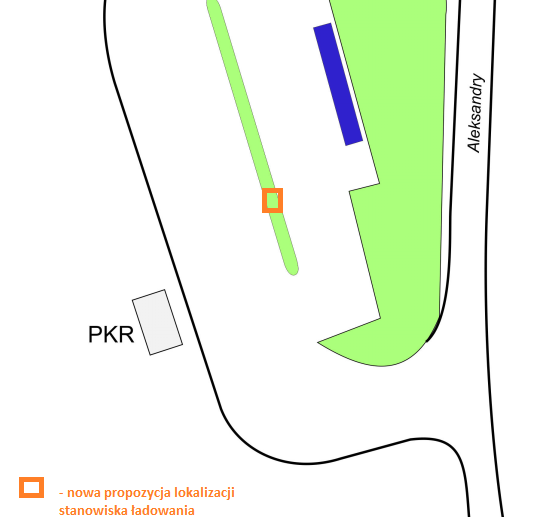 - WYJAŚNIENIEZgonie z odpowiedzią 8 niniejszego pisma.PYTANIE 31Zgodnie z zapisem w rozdziale XIV pkt. 5 SIWZ: „Wykonawca jest zobowiązany do złożenia Zamawiającemu w terminie do 30 dni od daty podpisania umowy wizualizacji stanowiska ładowania pantografowego w trzech wariantach celem akceptacji. W przypadku braku akceptacji przez Zamawiającego przedstawionej wizualizacji (żadnego z 3 wariantów) Wykonawca przedstawia ponownie do akceptacji w terminie 5 dni roboczych zmienioną wizualizację (w 3 wariantach).”Czy powyższe wymaganie oznacza, że Zamawiający przewiduje maksymalnie dwa etapy akceptacji wizualizacji stacji ładowania?- WYJAŚNIENIEZ zapisów nie wynikają dwa etapy akceptacji. Określone są okresy na poprawę.PYTANIE 32 Zgodnie z zapisem w rozdziale XIV pkt. 5 SIWZ: „Wykonawca jest zobowiązany do złożenia Zamawiającemu w terminie do 30 dni od daty podpisania umowy wizualizacji stanowiska ładowania pantografowego w trzech wariantach celem akceptacji. W przypadku braku akceptacji przez Zamawiającego przedstawionej wizualizacji (żadnego z 3 wariantów) Wykonawca przedstawia ponownie do akceptacji w terminie 5 dni roboczych zmienioną wizualizację (w 3 wariantach)”:Jakimi kryteriami będzie kierował się Zamawiający podejmując decyzję o akceptacji przedstawionej wizualizacji?Czy termin 5 dni roboczych na przedstawienie nowych wizualizacji należy liczyć od dnia złożenia poprzedniej wersji wizualizacji, czy od dnia następnego po uzyskaniu wiadomości od Zamawiającego o braku akceptacji przedstawionych wizualizacji?Jaki termin przewiduje Zamawiający na poinformowanie Wykonawcy o podjętej decyzji akceptacji lub braku akceptacji złożonych wizualizacji?Czy przedłużający się termin braku decyzji Zamawiającego powyżej 3 dni roboczych od złożenia przez Wykonawcę wizualizacji, będzie traktowany jako wystąpienie innych okoliczności niezależnych od Wykonawcy i powinien skutkować zmianą terminu realizacji umowy?Przygotowanie w 5 dni roboczych zmienionej wizualizacji (w 3 wariantach) jest bardzo praco i czasochłonne. Czy Zamawiający dopuszcza wydłużenie czasu do 10 dni roboczych na przygotowanie zmienionej wizualizacji (w 3 wariantach)?– WYJAŚNIENIE / ZMIANAAd. 1. Przede wszystkim przedstawiona wizualizacja ma być zgodna z założeniami określonymi w SIWZ i załącznikach oraz ofertą. Zamawiajacy weźmie też pod uwagę wygląd zewnętrzny, kolorystykę, estetykę funkcjonalności.Ad. 2Zamawiający zmienia zapisy par. 2 ust. 3 projektu umowy (załącznik nr 10 do SIWZ). Zmieniony projekt umowy stanowi załącznik do niniejszego pisma.Ad. 3Zamawiający zmienia zapisy par. 2 ust. 3 projektu umowy (załącznik nr 10 do SIWZ). Zmieniony projekt umowy stanowi załącznik do niniejszego pisma.Ad. 4Nie.Ad. 5NiePYTANIE 33Prosimy o podanie typu lub specyfikacji modemu, który ma być zainstalowany w złączu kablowo- pomiarowym, o którym mowa w załączniku nr 1 do SIWZ pkt. II Wymagane parametry elektryczne ppkt. 3. k).- ZMIANAZamawiający usuwa punkt II 3 j) z załącznika nr 1 SIWZ.PYTANIE 34Czy Zamawiający dopuści rozwiązanie z zastosowaniem większej ilości modułów niż 8, o których mowa w załączniku nr 1 SIWZ pkt. II Wymagane parametry elektryczne ppkt. 17? Prośbę swoją motywujemy faktem, iż ograniczanie ilości modułów negatywnie wpływa na możliwości pracy stacji ładowania w przypadku awarii jednego bądź kilku modułów i spowoduje znaczne ograniczenie mocy ładowania. Ponadto, dopuszczanie rozwiązania wyłącznie z tak niewielką ilością modułów stanowi ograniczanie konkurencji i dostępu do postępowania.– WYJAŚNIENIE Punkt II. 17) załącznika nr 1 do SIWZ nie podlega zmianie. Zamawiajacy podtrzymuje zapisy SIWZ.PYTANIE 35Dotyczy załącznik nr 10 do SIWZ - Projekt umowy:Do kiedy Zamawiający ustali i przekaże Wykonawcy protokół końcowy, o którym mowa w par. 7 ust. 4?- ZMIANAZamawiający zmienia zapisy par. 7 ust. 4 projektu umowy (załącznik nr 10 do SIWZ). Zmieniony projekt umowy stanowi załącznik do niniejszego pismaPYTANIE 36Dotyczy załącznik nr 10 do SIWZ - Projekt umowy:Do kiedy Zamawiający ma obowiązek przedłożyć Wykonawcy notatkę służbową, o której mowa w par. 7 ust. 5?- ZMIANAO notatce jest mowa w par. 7 ust. 8 – w trakcie przeprowadzania odbioru. Zamawiający zmienia zapisy par. 7 ust. 8 projektu umowy (załącznik nr 10 do SIWZ). Zmieniony projekt umowy stanowi załącznik do niniejszego pismaPYTANIE 37 Dotyczy załącznik nr 10 do SIWZ - Projekt umowy:Dot. Par. 10: Prosimy o potwierdzenie, że Zamawiający nie oczekuje przeniesienia praw autorskich do wszelkiej dokumentacji stacji ładowania, co stanowi tajemnicę i know-how Producenta stacji ładowania.- WYJAŚNIENIEZamawiajacy, zgodnie z par. 10 projektu umowy oczekuje przeniesienia praw autorskich dla  całej dokumentacji dotyczącej tego zadaniaPYTANIE 38Dotyczy załącznik nr 10 do SIWZ - Projekt umowy:W par. 11, 17 Zamawiający powołuje się na niewłaściwe punkty. Prosimy o korektę numeracji i odwołanie się do właściwych punktów. - ZMIANAZamawiający dokonuje poprawy numeracji w projekcie umowy. Zmieniony projekt umowy (załącznik nr 10 do SIWZ) stanowi załącznik do niniejszego pisma   PYTANIE 39Z uwagi na zadane pytania do Specyfikacji istotnych Warunków zamówienia i bardzo krótki czas na złożenie oferty, zwracamy się z prośbą o przesunięcie terminu składania ofert na co najmniej 7 dni po publikacji odpowiedzi na stronie internetowej Zamawiającego.- ZMIANATermin składania ofert ulega zmianie zgodnie z informacją zawartą w niniejszym piśmie.PYTANIE 40Prosimy o skorygowanie numeracji w treści całego projektu umowy, stanowiącego załącznik nr 10 do SIWZ. Obecna numeracja jest błędna, a co za tym idzie Zamawiający odwołuje się do niewłaściwych punktów w poszczególnych paragrafach, co utrudnia poprawną interpretację zapisów.  - ZMIANAZgodnie z odpowiedzią 38 niniejszego pisma.PYTANIE 41Prosimy o jednoznaczne wskazanie w par. 7 pkt. 5 projektu umowy, iż Zamawiający zobowiązuje się i jest odpowiedzialny za dostarczenie sprawnego autobusu w ustalonym miejscu i terminie, celem dokonania próby zasilania, a co za tym idzie przeprowadzenia odbiorów stacji ładowania. – WYJAŚNIENIE Zapis par. 7 ust. 5 projektu umowy pozostaje bez zmian.PYTANIE 42Prosimy o odpowiedź na pytanie, co w przypadku, gdy Zamawiający udostępni do odbiorów stacji ładowania autobus z niesprawnym lub nieprawidłowo funkcjonującym systemem pantografowym zamontowanym na autobusie? W związku z tym prosimy o dodanie zapisu w par. 7 pkt. 5 projektu umowy, iż Zamawiający odpowiada za dobór, wcześniejsze sprawdzenie/przegląd i jeśli konieczne, dokonanie odpowiednich regulacji/napraw systemu pantografowego zainstalowanego na autobusie, który zostanie udostępniony do odbiorów stacji ładowania. - WYJAŚNIENIE Zapis par. 7 ust. 5 projektu umowy pozostaje bez zmianPYTANIE 43Prosimy o udostępnienie protokołu odbioru, o którym mowa w par. 7 pkt. 4 projektu umowy.- WYJAŚNIENIEZgodnie z odpowiedzią nr 35 do niniejszego pisma.PYTANIE 44Prosimy o doprecyzowanie w par. 9 pkt. 5 zakresów prac, za które Zamawiający dokona płatności częściowe. Podział ten został wskazany w pkt. I.12.2  SIWZ, lecz prosimy o ponowne zamieszczenie go w umowie.– WYJAŚNIENIE Zapis par. 9 ust. 5 projektu umowy pozostaje bez zmian.PYTANIE 45Dot. Załącznika nr 3 do SIWZ - „Ramowe wymagania dotyczące gwarancji, rękojmi za wady,  serwisu, dokumentacji i oprogramowania stanowiska ładowania pantografowego” - prosimy o doprecyzowanie pojęcia awaria, o którym mowa w pkt. 7. Co oznacza awaria? Na jakiej podstawie będzie stwierdzona awaria stacji ładowania? Jakie działania podejmie Zamawiający w celu stwierdzenia, że awaria jest po stronie stacji ładowania a nie autobusu? Na podstawie jakich dokumentów, a jakim trybie Zamawiający ustali, a następnie zgłosi awarię stacji ładowania?- WYJAŚNIENIEAwaria − stan niesprawności obiektu uniemożliwiający jego funkcjonowanie, występujący nagle i powodujący jego niewłaściwe działanie lub całkowite unieruchomienie. Stan ten stwierdza się w przypadku braku możliwości ładowania lub niewłaściwego funkcjonowania stacji ładowania. Awaria po stronie stacji ładowania stwierdzona zostanie, gdy możliwe będzie naładowanie pojazdu  zgodne z żądanymi przez niego parametrami na dowolnym innym stanowisku ładowania.Sposób i tryb zgłoszenia awarii reguluje umowa.Zamawiający informuje, iż:punkt X.1. Specyfikacji istotnych Warunków Zamówienia (SIWZ) otrzymuje brzmienie: Oferty należy składać w budynku administracyjnym MPK S.A. w Krakowie przy ul. J. Brożka 3, w Biurze Obsługi Klienta (parter) lub przesłać na adres korespondencyjny Przedsiębiorstwa, w terminie do dnia 07.09.2017 r. do godz. 09:00 (liczy się data wpływu oferty do MPK S.A.).punkt X.3. SIWZ otrzymuje brzmienie:Otwarcie ofert nastąpi w dniu 07.09.2017 r. o godz. 10:00 w budynku administracyjnym MPK S.A. 
w Krakowie przy ul. J. Brożka 3, w Centrum Konferencyjnym (parter).Termin wniesienia wadium upływa wraz z terminem składania ofert tj. w dniu 07.09.2017 r. o godz. 09.00.Zmianie ulega odpowiednio tabela w pkt. IX.1.8 SIWZ, która przyjmuje postać: OFERTAadresat:		MPK S.A. w Krakowie, ul. Jana Brożka 3, 30-347 Krakówtryb zamówienia:	przetarg sektorowyznak sprawy:		LZ-281-123/17temat zamówienia:	„Zaprojektowanie oraz budowa stacji ładowania autobusów elektrycznych wraz z towarzysząca infrastrukturą na terenie pętli autobusowej przy ul. Aleksandry w Krakowie”   nazwa (imię i nazwisko Wykonawcy): .......................................................................................adres Wykonawcy: 	...............................................................................................................			Oferta. „Nie otwierać przed 07.09.2017 r. godz. 10.00”Treść niniejszego pisma stanowi integralną część „Specyfikacji istotnych warunków zamówienia”, znak sprawy: LZ-281-123/17.									Z poważaniem,Otrzymują:1 x Adresat + załączniki (zmieniony PFU, zmieniony  zał. nr 10 do SIWZ – projekt umowy)1 x aa